 النّص :- نَظِّفْ  أسنانَكَ  بِالفُرْشاةِ  والصّابونِ  بَعْدَ  الأكْلِ  خُصوصًا  .- قَلِّلْ  أكلَ  الـحَلْوى .- لا  تَكسِرِ  الـجَوْزَ  واللَّوزَ  بِأسنانِكَ .-  لا  تَـمُصَّ  إصبَعَكَ  أبَدًا .- لا  تَشرَبْ  شَرابًا  ساخِنًا  جِدّا  أو  بارِدًا  جِدّا .-  لا  تَـحمل  شَــيْـــئاً  بِأسنانِكَ  .- افحَصْ  أسنانَكَ  عِندَ  طَبيبِ  الأسنانِ .اليوم  الأوّل- الاثنين 4 أيّار  :- أقرأ  النّص  إلـى كلمة" أبدًا" .- ألَوِّنُ   بالأحمر  حرف  الصّاد   وبالأزرق  حرف  السّين .-  أنسخ :صَ  -  صا  -  صو  -  صي  -  ﺻـﻳــــ  -  صوصٌ  -  صابونٌ  -  .....................................................................اليوم  الثّاني- الثلاثاء 5 أيّار:-  أقرأ  النّص  بكامله .-  ألوِّنُ  بالأخضر  حرف  الكاف  وبالبنفسجي  حرف  القاف .-  أنسخ :ك  -  ﻛـــ  -  ــﻜــ -  ـــﻚ  -  ﻙ  -  كا  -   كو  -  كي  -  ﻛــﻳــــ  -  أسنانَكَ-   الأكل  -  تَكسر  - ...................................................................................................................................................اليوم  الثّالث- الأربعاء 6 أيّار :أستَخرِجُ   من  النّص  كلمة  فيها  :حرف  الصّاد  في  وسط  الكلمة  :  ............................حرف  الكاف  في  آخر  الكلمة  متَّصلة :  ......................حرف  الصّاد  في  آخر  الكلمة  متَّصلة : .......................حرف  القاف  في  أوّل  الكلمة  :  .............................أكتب  من  عندك  كلمة  :تَبدأ  بـِحرف  الصّاد  :  ..................................تَبدأ  بـِحرف  الكاف :  .................................تَبدأ  بـِحرف  القاف  :..................................اليوم  الرّابع- الـخميس 7 أيّار :أكتب  أسـماﺀ  الصُّوَر  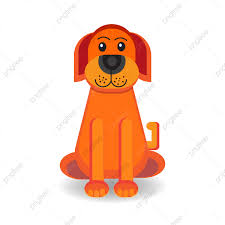 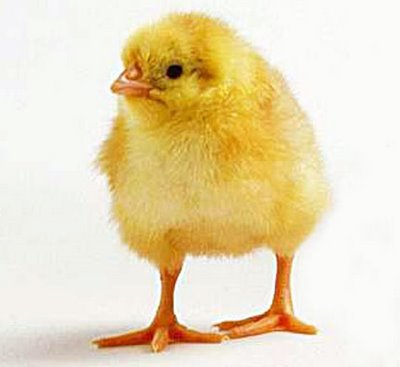 ...........................                .......................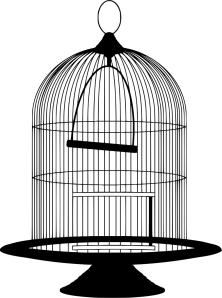 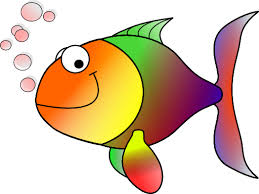 ...................                       ......................اليوم  الخامس- الـجمعة 8 أيّار:إملاﺀ :ك َ -  ص َ -   سَ -  قَ  -  صو  -  صوصٌ   أصفَر  -  سَـمَكَةٌ   في  الـماﺀ  - كَسَرَ  أخي  إبريقَ  جَدّي  .‏‏        مدرسة دومينيكان لسيدة الداليفراند عاريا- لبنانالصّف الأوّل الأساسي                 أيّار -  الاسبوع الأول                           الاسم: ...............................    أ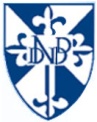 